Бондаренко, Игорь Такая долгая жизнь : Роман в 2 кн. / Игорь Бондаренко. - Ростов н/Д : Кн. изд-во, 1987-. - 21 см. Перед вып. дан. авт.: Игорь Михайлович Бондаренко. Кн. 1. - 1987. - 319, [1] с. : портр. Кн. 2. - 1987. - 351, [1] с.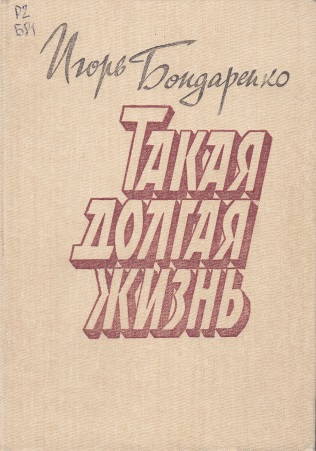 Аресты таганрогских подпольщиков начались еще в феврале сорок второго года. Тогда были арестованы первый руководитель таганрогского подполья Морозов и с ним еще несколько человек.Пазон рассказывал Вале, что вышли на них немцы случайно, и если ребята выдержат пытки в гестапо… Ребята выдержали… Никого больше тогда не арестовали. Таганрогское подполье продолжало жить и бороться. Немецкий эшелон на Марцево пустили под откос, взорвали склад боеприпасов в городе. Вывесили красные флаги к Первому мая на крупных предприятиях. Обо всем этом город знал.Пазон часто приносил Вале «Вести с любимой Родины» — сводки Совинформбюро. Два раза он просил спрятать оружие: один раз несколько винтовок, а второй — связку гранат. Валя прятала это на чердаке. Потом Пазон забрал оружие. Как-то Юра принес пачку каких-то документов. Они хранились у Вали около месяца…— Юра, я тоже хочу с вами, — говорила не раз Пазону.— А ты и так с нами.— Включите меня в какую-нибудь группу, дайте задание…— А разве это не задание: распространять листовки, хранить оружие, секретные документы?.. А сколько раз я пользовался вашей квартирой!Валя вспомнила слова матери, которые ей сказал Юра: в списках подполья она не значится… Никто о ней не знает, кроме Юры.Увидятся ли они когда-нибудь? Где он сейчас?* * *Маслянисто поблескивала вода. Тихий шелест волн нарушал ночную немоту, скрадывал звук человеческих шагов.Было уже совсем темно, когда Пазон пробрался к заводской бухте, к свалке старого железа, где валялось несколько ржавых, отслуживших свой срок котлов.У Пазона был пистолет, и он решил: если натолкнется на патруль — живым в руки не дастся. Немцы на ночь выставляли боевое охранение вдоль берега. Но патруль Пазону не попался. Справа у берега торчали мачты уцелевших суденышек рыболовецкого хозяйства.«Достать бы лодку», — подумал Юрий. Но лодку достать было невозможно. Немцы держали усиленный пост в бухте.Здесь, у старых котлов, Пазон договорился встретиться со своими товарищами, которые, так же как и он, эти дни скрывались где придется.На другой день на берегу сошлись Николай Кузнецов, Виталий Митрохин и Пазон. Они решили ночью попробовать вплавь добраться до наших.Выбрались из котлов, когда ночь опустилась над городом. Некоторое время шли по берегу, используя как укрытие разный металлический хлам.Время от времени немцы освещали море прожекторами, пускали вверх осветительные ракеты. Иногда постреливали на всякий случай, для острастки.Миновали благополучно заводскую дачу и Калужинск.— Ребята, надо в воду, — предложил Пазон. — За Стахановским у немцев посты на самом берегу.Бесшумно вошли в воду. Она была еще довольно холодной. Как только взмывала ракета и освещала все мертвенно-бледным светом, окунались с головой, пережидая, пока не погаснет свет.Так они двигались вдоль береговой линии, ныряя в воду при свете ракет и в те секунды, когда жало прожектора скользило по поверхности.Продрогли они за три часа сильно. Нелегко было брести по горло в воде, то и дело ныряя, подолгу сдерживая дыхание под водой.Не рассчитали ребята немного. Забрезжило на востоке, а они только подходили к мысу Вареновскому, который был занят немцами.Немцы, как и ночью, постреливали из пулеметов. Но как будто неприцельно. Но вот очередь легла близко от беглецов. Случайность? Ребята нырнули. Следующая очередь прошлась, сбивая пену с гребешков волн, совсем рядом. Митрохин вскрикнул и исчез в воде.— Заметили!— Хана нам, Юрка, — сказал Николай Кузнецов. — Побьют, как куропаток… На воде не спрячешься…— Скажем, что шли к своим, в Приморку… В городе, мол, пухли с голоду, — предложил Пазон.Немцы, увидев, что они идут к берегу, стрельбу прекратили…В тот же день их доставили в бывшее помещение Дворца пионеров, где теперь находилась русская вспомогательная полиция и где в подвалах содержались другие арестованные подпольщики.* * *Об аресте Пазона Валя узнала от матери. Николаю Кузнецову удалось вместе с грязной посудой в кастрюле передать родным маленькую записку.«Дорогая мамочка, — писал он, — родные, близкие, друзья! Пишу вам из-за тюремной решетки. Арестовали нас с Юрием Пазоном 28 мая в четыре часа утра на море у мыса Вареновского. Третий погиб, убитый из пулемета.Полиции известно, что мы с Юрием Пазоном спалили дотла немецкий вездеход с пшеницей, автомашину, убили изменника Родины, крали у немцев оружие, совершали диверсии, террор. За это нас повесят, в лучшем случае — расстреляют. Гвардия погибает, но не сдается. Били, мучили. Ничего, им же будет хуже! Скоро наши будут в Таганроге. На той стороне о нас помнят и никогда не забудут…Крепись, мама! Береги здоровье ради Светланы.Привет родным, близким. Привет Зине — моему другу.Товарищи наши имена не забудут. Гордись, мама!»Уже не первый раз вместе с пустой посудой арестованным подпольщикам удавалось передавать на волю коротенькие записки. Так родные, друзья и близкие узнавали о тех, кто томился в немецких застенках.Сначала гитлеровцы хотели устроить публичную казнь руководителей таганрогского подполья. Но в последний момент капитан Бранд из тайной полевой полиции передумал. Не следовало будоражить общественное мнение города, оно и без того накалено. Во что это выльется?Подпольщиков решили казнить тайно. Казнили их 6 июля.О казни узнали на Касперовке через день. Старого рыбака Кузьму Ивановича Турубарова, сын и дочери которого были подпольщиками, немцы не расстреляли, выпустили. От него и узнали о расправе б июля.Мучительны, непереносимы были последние дни перед освобождением города.Казалось, уже не хватит сил вытерпеть, выдержать, дождаться. Но вот этот день настал.29 августа со стороны Самбека загремела ожесточенная канонада. Над городом то и дело появлялись советские самолеты — они бомбили порт, железнодорожную станцию. По улицам шли отступающие немецкие части.В центральной части города слышался шум отъезжающих машин. К рассвету все стало затихать. Тускнел багрянец в небе над пожарищами.Затишье было недолгим.Утром части Красной Армии двумя потоками, по Социалистической и Орджоникидзевской, вливались в город.Красноармейцы были в пропотевших, выгоревших, белых от соли гимнастерках, с загорелыми лицами. У многих — автоматы. Грузовики тащили орудия. Танки ползли с открытыми люками. Громыхали повозки. Откуда-то даже взялись верблюды, навьюченные воинским скарбом. Верблюды важно, с гордым видом вышагивали по улице.Два года жители Таганрога ничего не знали о своих родных и близких, которые были в Красной Армии или в эвакуации. Вскоре стали приходить письма и похоронки.Жизнь в городе постепенно налаживалась. Уже через несколько дней после освобождения во многих домах вспыхнули электрические лампочки. Заработал телефон. Пошел первый поезд в Ростов…